Электронные образовательные ресурсыКалендарно – тематическое планированиедля 10-А, 10-Б, 10-К классовНазвание сайтаЭлектронный адресФедеральный образовательный портал по Основам безопасности жизнедеятельностиhttp: //www. obzh.ru/Совет безопасности РФhttp: //www. serf. gov. ruМинистерство внутренних дел РФhttp: //www. mvd. ruМЧС Россииhttp://www.emercom.gov.ruМинистерство здравоохранения РФhttp: //www. minzdrav-rf. ruМинистерство обороны РФhttp: //www. mil. ruМинистерство просвещения РФhttp: II топ. gov. ru/Министерство природных ресурсов РФhttp: //www. mnr. gov. ruФедеральная служба России по гидрометеорологии и мониторингу окружающей средыhttp: //www. mecom. ru/roshy dro/pub/rus/ index.htmФедеральный надзор России по ядерной и радиационной безопасностиhttp: //www. gan. ruРусский образовательный порталhttp://www.gov.ed.ruАкадемия повышения квалификации работников образованияhttp: //www. apkro. ruФедеральный российский общеобразовательный порталhttp://www.school.edu.ruФедеральный портал «Российское образование»http: //www. edu. ruПортал компании «Кирилл и Мефодий»http: //www. km. ruОбразовательный портал «Учеба»http://www.uroki.ruЖурнал «Вестник образования»http: //www. ve stnik. edu. ruИздательский дома «Профкнига»http://www.pr0fkni2a.ruИздательский дом «Первое сентября»http://www. lseptember.ruЭнциклопедия безопасностиhttp: //www. opasno. netЛичная безопасностьhttp://personal-safety.redut-7.ruОбразовательные ресурсы Интернета-Безопасность жизнедеятельностиhttp: //www. alleng. ru«Мой компас» (безопасность ребёнка)http://moikompas.ru/compas/bezopasnos tdetИнформационно-методическое издание для преподавателей ОБЖ-МЧС Россииhttp://www. school-obz.org/topics/bzd/bzd. htmlЭконавт-CATALOG (электронный каталог интернет ресурсов по Охране труда, Безопасности дорожного движения, Безопасности жизнедеятельности)http://www.econavt-catalog.ruПортал Всероссийской олимпиады школьниковhttp://rusolymp.ru/Образовательные ресурсы Интернета - Безопасность жизнедеятельностиhttp: //www. alleng. ru/edu/saf. htmБезопасность. Образование. Человек. Информационный портал ОБЖ и БЖД: Всё Безопасности Жизнедеятельностиhttp: //www. bezopasno st. edu66. ruИнформационно-консультационный портал ФЦПРОhttp://fgos74.ruЦентр методической и технической поддержки внедрения ИКТ в деятельность ОУ и обеспечения доступа к образовательным услугам и сервисамhttp://ikt.ipk74.ruЕдиная коллекция цифровых образовательных ресурсовhttp://school-collection.edu.ru«Открытый класс» сетевые образовательные сообществаhttp://www.openclass.ruСеть творческих учителейhttp: //www. it-n. ru/Сайт профильного обученияhttp://www.protlle-edu.ruЖурнал «ОБЖ в школе» электронное научно-методическое издание для учителей ОБЖhttp://www.scliool-obz.orgБиблиотека электронных наглядных пособий по ОБЖ для 5-11 классовhttp://www. school-collection. edu.ru/catalog/rubr/7ed3 8401 -26b8-l lda-8cd6-0800200c9a66/37/Для учителя ОБЖ материалы к урокам, сценарии внеклассных мероприятий, документыhttp://www.uroki.net/docobgd.htmУроки школьной программы (видео, конспекты, тесты, тренажеры)http: //interneturok. ruУчительский портал. Методические разработки по ОБЖhttp: //www. uchportal. ru/load/81Энциклопедия безопасностиhttp://www.opasno.netЛичная безопасностьhttp://personal-safety.redut-7.ruПортал Всероссийской олимпиады школьниковhttp://rusolymp.ru/Образовательные ресурсы Интернета – Безопасность жизнедеятельностиhttp://www.alleng.ru/edu/saf.htmБезопасность и выживание в экстремальных ситуациях.Методические рекомендации по реализации мер, направленных на обеспечение безопасности детей в сети «Интернет» http:// www.hardtime.ru(http://orel-edu.ru/wp-content/uploads/2014/02/%D0%9C%D0%B5%D1%82%D0%BE%D0%B4-%D1%80%D0%B5%D0%BA%D0%BE%D0%BC%D0%B5%D0%BD%D0%B4%D0%B0%D1%86%D0%B8%D0%B8.docx      № п/п      № п/пДата проведенияДата проведенияНаименование раздела, темы урокапланфактпланфактНаименование раздела, темы урока1.06.09.Культура безопасности жизнедея -тельности человека в современной среде обитания. Междисциплинарные основы теории безопасности жизнедеятельности. 2.13.09.Экологические основы безопасности жизнедеятельности человека в среде обитания.3.20.09.Медико-биологические основы безопасности жизнедеятельности человека в среде обитания.4.27.09.Психологические основы безопасности жизнедеятельности человека в среде обитания. (Тест.)5.04.10.Права и обязанности государства и граждан России по обеспечению безопасности жизнедеятельности.6.11.10.Защита национальной безопасности государства от военных угроз 7.18.10.Защита личности, общества, государства от угроз социального характера.8.25.10.Противодействие экстремизму. Противодействие терроризму, наркотизму в Российской Федерации. (Тест.)9.08.11.  Единая государственная система предупреждения и ликвидации чрезвычайных ситуаций (РСЧС).10.15.11.Основные мероприятия РСЧС и гражданской обороны по защите населения и территорий в чрезвычайных ситуациях.11.22.11.Защита населения и территорий от чрезвычайных ситуаций природно- го характера.12.29.11.Защита населения и территорий от чрезвычайных ситуаций техногенного характера.13.06.12.Чрезвычайные ситуации на инже- нерных сооружениях, дорогах, транспорте. Страхование. (Тест.)14.13.12.Защита населения и территорий от военной опасности, оружия массового поражения и современных обычных средств поражения.15.20.12.Защита населения и территорий от радиационной опасности.16.27.12.Средства коллективной защиты от оружия массового поражения.17.10.01.Защита населения и территорий от биологической и экологической опасности.18.17.01.Средства индивидуальной защиты органов дыхания и кожи. (Тест.)19.24.01.Вооруженные Силы Российской Федерации: организационные основы.20.31.01.Состав Вооруженных Сил Российской Федерации.21.07.02.Воинская обязанность и военная служба.22.14.02.Права и обязанности военнослужащих.23.21.02.Боевые традиции и ритуалы Вооруженных Сил Российской Федерации. (Тест.)24.28.02.Медицинское обеспечение индивидуального и общественного здоровья.25.06.03.Здоровый образ жизни и его составляющие.26.13.03.Инфекционные заболевания: их особенности и меры профилактики.27.27.03.Факторы риска неинфекционных заболеваний и меры их профилактики.28.03.04.Профилактика заболеваний, передающихся половым путем. (Тест.)29.17.04. Первая помощь при неотложных состояниях: закон и порядок.30.24.04.Первая помощь при ушибах, Растяжении связок, вывихах, переломах31.08.05.Первая помощь при кровотечениях, ранениях.32.15.05.Первая помощь: сердечно-легочная реанимация. 33.22.05.Контрольная работаИтого: 33 часа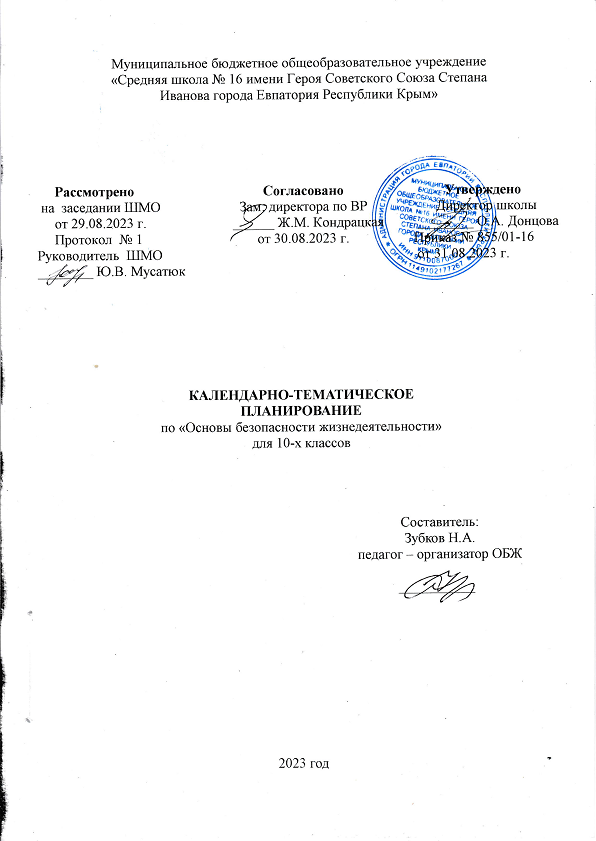 